                 Profesora: Shlomith Cabezas
	           Curso: 7° básico
                           Lenguaje.
Basado en APTUS.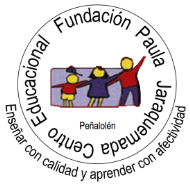 UNIDAD 2- CLASE 2: Producir textos argumentativosNombre: __________________________________ Curso: _________ Fecha: ________Objetivo: Formular y fundamentar una opiniónInstrucciones: Puedes desarrollar esta guía en papel, digital (en este mismo documento) o en tu cuaderno.Ante cualquier duda realizarla a través del Foro “Dudas y Consultas” en plataforma o a través del correo electrónico lenguajecepj@gmail.comOPCIONAL: Si deseas obtener retroalimentación del trabajo realizado puedes enviar la guía a través de la plataforma en el espacio destinado para ello o al correo lenguajecepj@gmail.com (si realizas la guía en tu cuaderno envía fotos del desarrollo).En esta clase aprenderás como formular y fundamentar una opinión haciendo uso de textos argumentativos. Para ello, conocerás la estructura que debes utilizar para dar tu opinión y luego escribirás un texto argumentativo a partir de un video sobre la amistad.Explicación:Cuando estamos conversando con amigos, compañeros o familiares nos preguntan “¿y tú qué opinas sobre este tema?” Y. nuestra respuesta suele ser “Estoy de acuerdo”.O nos preguntan: “¿por qué opinas eso?” o “¿por qué te gustó?” Y nuestra respuesta es: “´porque sí”.¿Qué entendemos por “opinión” y por “fundamentación”?Una opinión es lo que “creo”, “pienso”, “siento” respecto a un tema. La fundamentación, son las razones, es decir, el por qué pienso o siento respecto al tema. En la fundamentación, también se deben incluir los ejemplos (citas).Además, debes saber que una opinión al utilizar argumentos e intentar persuadir o convencer a otros es un tipo de texto argumentativo. Pues como su nombre lo señala, utiliza argumentos o fundamentos para respaldar una opinión.Práctica guiadaLeamos el siguiente texto informativo.El cinturón de fuego del PacíficoEl Anillo de Fuego, también llamado el Cinturón de Fuego del Pacífico, es una larga cadena de volcanes y otras estructuras tectónicas activas que rodean el océano Pacífico.Esta cadena forma un anillo alrededor del océano Pacífico, a lo largo de la costa oeste de Sudamérica y Norteamérica, así también como a lo largo de la costa este de Asia y la costa más al norte de la Antártica.Existen más de 450 volcanes activos e inactivos dentro del Anillo de Fuego. Muchos fueron creados a partir de la colisión de las placas oceánicas y las placas continentales.La mayoría de los terremotos de la Tierra también ocurren en el Anillo del Fuego. El terremoto más grande que jamás se haya registrado en la Tierra, con una magnitud de 9,5 Mw, fue el que sacudió a Chile el 22 de mayo de 1960.A pesar de los altos niveles de actividad volcánica y sísmica, millones de personas viven alrededor de los paisajes imponentes del Anillo de Fuego.¿Qué opinas sobre el hecho de que millones de personas vivan en el anillo de fuego?Para responder a esta pregunta, primero debemos buscar información en el texto para fundamentar nuestra respuesta. Para eso completaremos la siguiente tabla:Una vez que elaboré mis argumentos y seleccioné la evidencia del texto, puedo redactar mi opinión siguiendo la siguiente estructura.¿Cómo podrías expresar tu opinión y fundamentarla?  Para opinar y fundamentar usaremos la siguiente estructura: 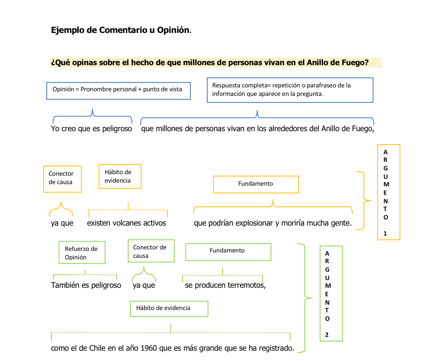 Por lo tanto, tu opinión debe considerar los siguientes elementos: Opinión= pronombre personal y punto de vistaYo opino que es adecuado, yo pienso que es agradable, yo no estoy de acuerdo con, etc.Respuesta completa: repetición o parafraseo de la información que aparece en la pregunta.Conector de causa: ya que, porque, debido a, a causa de, puesto que. Hábito de evidencia: busco en el texto información, datos o ejemplos mencionados para respaldar mi fundamento.Fundamento: Es la causa o consecuencia que respalda mi opinión.En caso de que me soliciten dos o más argumentos incluyo:Refuerzo de opinión: Utilizo conectores que me sean útiles para agregar un segundo argumento. Por ejemplo: también, asimismo, incluso, igualmente, además.Una forma de seleccionar y organizar los argumentos es a través de esta tabla:Práctica independiente1. A continuación, observa el siguiente cortometraje El equipo de fútbol de Panyee basado en una historia real cuyo tema principal es la amistad.  El video muestra la historia de un grupo de niños que en 1986 crea un equipo de fútbol en una pequeña isla en el sur de Tailandia llamada Koh Panyee.Link: https://www.youtube.com/watch?v=TrACt8kfVDY*Te sugiero que veas el video completo y luego vuelvar a visualizarlo pero esta vez haciendo pausas para que puedas leer los subtítulos.2. Responde las siguientes preguntas:¿Dónde queda Koh Panyee? Describe el lugar.¿Por qué los niños solo podían ver el fútbol por televisión sin practicarlo?¿Cuáles eran los deportes que podían practicar?¿Cómo los ayudó el pueblo a participar en el campeonato?En el video se puede ver que la cancha flotante presentaba bastantes dificultades para poder practicar. ¿Estas dificultades perjudicaron o favorecieron a los niños para desarrollar sus habilidades deportivas? ¿por qué?¿Qué ganaron los niños y el pueblo con esta experiencia?3. Responde la siguiente pregunta utilizando la estructura para opinar y fundamentar aprendida.¿Qué opinas sobre la siguiente afirmación “la motivación y el trabajo en equipo permite que la persistencia y la lucha ante los desafíos no decaiga”Recuerda elaborar primero tus argumentos y seleccionar la evidencia, en este caso, ejemplos del cortometraje.Opinión:Argumento 1: Yo creo que es peligroso porque existen volcanes activos dentro del Anillo de fuego que podrían explosionar (activarse) en cualquier momento.Argumento 2: Yo creo que es peligroso porque la mayoría de los terremotos ocurren dentro del Anillo de Fuego.Evidencia: Existen mas de 450 volcanes activos e inactivos.Evidencia: El terremoto 9,5 que ocurrió en Chile el 22 de mayo de 1960.Argumento 1: Argumento 2: Evidencia: Evidencia: 